Zarzuć wędkę na promocje w Lidl PolskaCzerwcowa, letnia pogoda to idealne warunki dla każdego wędkarza. Osoby planujące złapać płoć, leszcza czy okonia, od czwartku 9 czerwca we wszystkich sklepach Lidl Polska będą mogły znaleźć najpotrzebniejsze akcesoria – np. zestawy żyłek, świetlików i przynęt, a nawet kołowrotki, w cenach niższych nawet o 20%. Oferta będzie dostępna do soboty 11 czerwca lub do wyczerpania zapasów.W okresie letnim, wędkowanie po zmierzchu ma wielu zwolenników – nie tylko za sprawą aury i wyjątkowego charakteru nocnego przebywania nad wodą. W okresie od 14 do 23 czerwca księżyc będzie zmniejszał się po pełni i przechodził stopniowo do ostatniej, trzeciej kwadry. Spodziewane są wówczas bardzo dobre połowy, kiedy na wędkę będzie można złapać m.in. słodkowodne leszcze, klenie, jazie i płocie, oraz pięknie ubarwione okonie. Chcąc przygotować się na każdą ewentualność, warto uzupełnić zapasy w pobliskim sklepie Lidl Polska, w którym od czwartku 9 czerwca do soboty 11 czerwca trwać będzie promocja na akcesoria wędkarskie, w tym m.in.: zestawy 3 świetlików lub 2 żyłek z obcinaczem w cenie 14,99 zł/ 1 zestaw (dostępnych również online na stronie lidl.pl) czy zestaw sztucznych przynęt w 4 opcjach do wyboru: Wobbler (4 szt.), Shad (5 szt.), Drop-shot (3 szt.) czy Popper (4 szt.), w niskiej cenie 21,99 zł/ 1 zestaw. 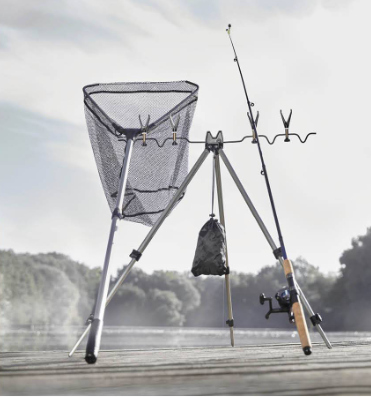 Wędkuj wygodnieChcąc zadbać o komfort podczas wielogodzinnego wędkowania, warto rozważyć wyposażenie się w przydatne akcesoria. Od czwartku w sklepach Lidl dostępny będzie lekki i stabilny stojak teleskopowy w cenie 69,90 zł/ 1 szt. Dzięki regulowanej wysokości (od ok. 51 cm do 126 cm), napełnianemu balastowi ołowianemu oraz 2 rozkładanym ramionom i 4 odczepianym podkładkom na wędkę, stanowi on przydatne akcesorium, niezbędne podczas połowu z gruntu, szczególnie na bardzo nierównym terenie. W ofercie sieci, w tej samej cenie, znajdzie się też wygodny podbierak, składający się z wysuwanego aluminiowego drążka o długości do 185 cm, antypoślizgowego uchwytu i wykonanej bez węzłów, gumowej siatki. Umożliwi on nie tylko wygodne, ale przede wszystkim bezpieczne podebranie ryby, bez uszkodzenia jej łusek czy śluzu. Dobierz kołowrotek do metodyNiezależnie czy jesteś początkującym wędkarzem, czy masz już swoje preferencje, wybór sprzętu odegra w twojej wędkarskiej karierze szczególną rolę. Wśród akcesoriów wpływających na jakość czasu spędzonego nad wodą, jest chociażby kołowrotek. Decydując się na jeden z licznych modeli na rynku, warto zwrócić uwagę na metodę, jakiej są one dedykowane. Od czwartku w sklepach stacjonarnych Lidl i na stronie lidl.pl dostępne będą aż 4 rodzaje kołowrotków – wszystkie one wyposażone w blokadę cofania „One Way Clutch” i nierdzewny kabłąk „Thick Bail”, a każdy z nich oferowany będzie w atrakcyjnej cenie 89,90 zł/ 1 zestaw. Osoby preferujące spinning, będą mogły zaopatrzyć się w kołowrotek spinningowy w wersji 2000 oraz 3000 w zestawie z 5 łożyskami kulkowymi, składaną korbką z okrągłym uchwytem z pianką EVA oraz aluminiową szpulą z precyzyjnie regulowanym, wielotarczowym hamulcem przednim. Z kolei ci, wybierający na co dzień gruntówkę czy metodę karpiową, wybiorą zapewne kołowrotek z wolnym biegiem (inaczej z wolną szpulą), dostępny w wersji 3000-S lub 5000-S, wyposażony w 4 łożyska kulkowe i składaną korbkę z główką „Soft Touch”. Pamiętaj, dobierając sprzęt, koniecznie zwróć uwagę na pojemność szpuli. Ilość nawiniętej żyłki ma znaczenie, np. przy łowieniu dużych ryb czy na większych dystansach. 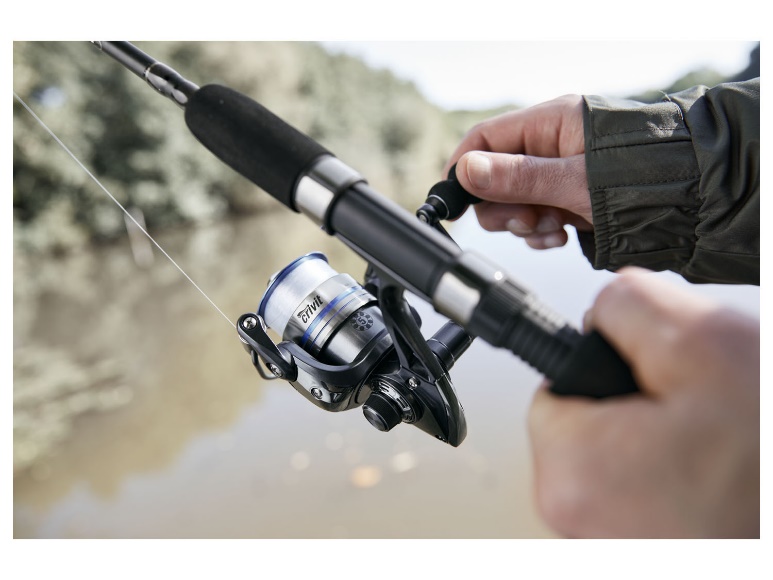 Informacje o firmie:Lidl Polska należy do międzynarodowej grupy przedsiębiorstw Lidl, w której skład wchodzą niezależne spółki prowadzące aktywną działalność na terenie całej Europy oraz w USA. Historia sieci Lidl sięga lat 30. XX wieku, a pierwsze sieci pod szyldem tej marki powstały w Niemczech w latach 70. XX wieku. Obecnie w 31 krajach istnieje w przybliżeniu 11.550 sklepów tej marki, a w Polsce około 800.  Kontakt:Strona www: https://www.lidl.plFacebook: https://www.facebook.com/lidlpolskaInstagram: https://www.instagram.com/lidlpolska/YouTube: https://www.youtube.com/user/LidlPolskaPL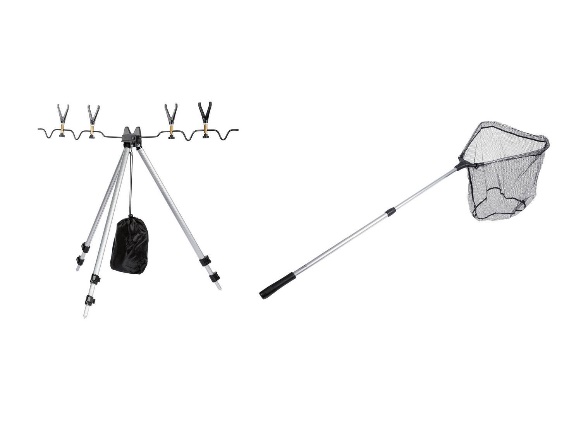 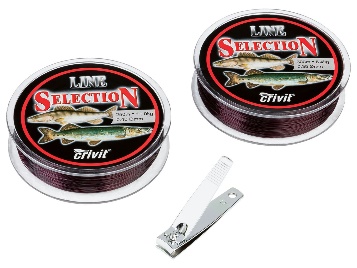 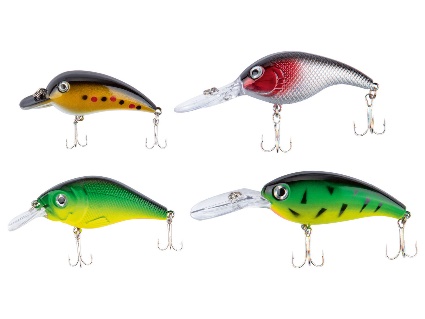 CRIVIT Stojak teleskopowy do wędek lub podbierak69,90 zł/ 1 szt.CRIVIT Żyłka wędkarska z klipsem 14,99 zł/ 1 zestawCrivit, Zestaw sztucznych przynęt wędkarskich21,99 zł/ 1 zestaw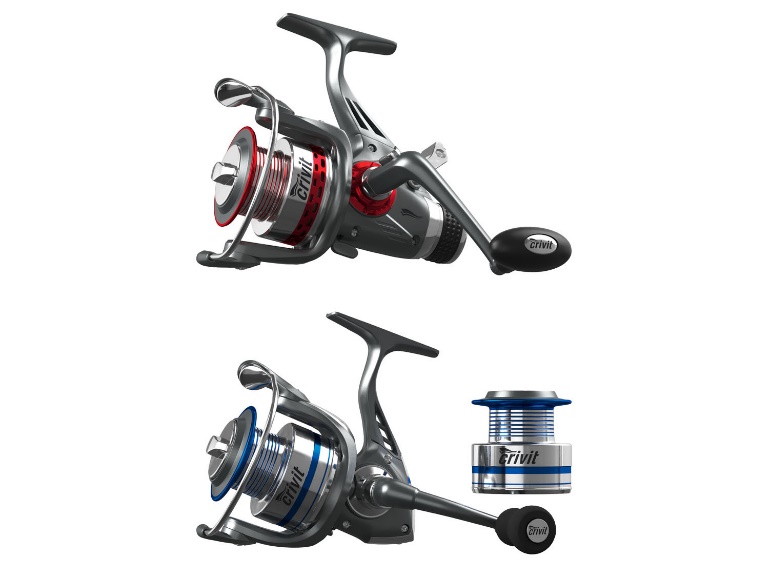 CRIVIT Kołowrotek z wolnym biegiem lub Kołowrotek spinningowy89,90 zł/ 1 szt.